28.05.2020r.Temat: Puzzle zwierzaki.Zabawa dydaktyczna „Puzzle”. R. daje dziecku kopertę z pociętym zdjęciem dzikiego zwierzęcia. Dziecko układa zdjęcie i nazywa znajdujące się na nim zwierzę. Doskonalenie umiejętności manualnych.

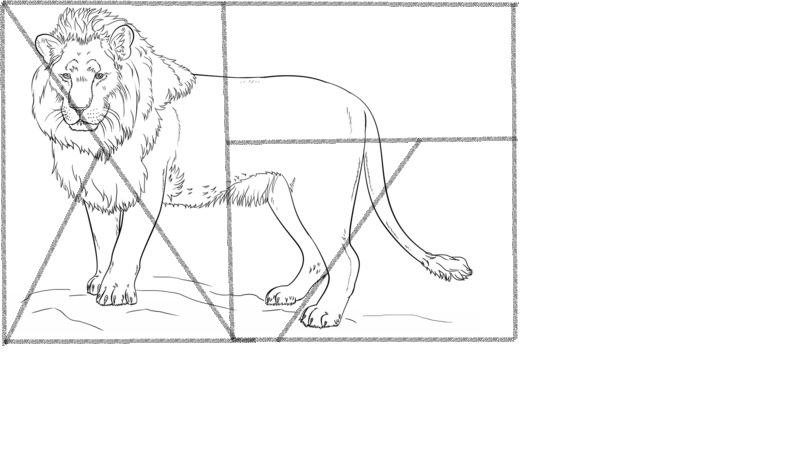 Zagadki o zwierzętach mieszkających w zoo.Powolne bardzo ma ruchyi nie skrzywdzi nawet muchy.Gdy na nerwach mu ktoś gra,do skorupy się schowa.  ( żółw)Ma on trąbę, ma też kły,jeśli trzeba, bywa zły.Jego przodkiem mamut stary,po nim wielkie ma rozmiary.
(słoń)Często dzioba nie zamyka,gada jakby starta płyta.Bywa również kolorowa,chyba wiesz już o kim mowa?(papuga)
W Australii mieszkam i dużo skaczę,często zwą mnie tutaj torbaczem.W torbie swojej dzieci noszę,mogę je pokazać, o proszę!(kangur)
Czy mnie w ZOO podziwialiście,kiedy jadłam z drzewa liście?Długą szyję wyciągałam,gdy tak sobie podjadałam.	      (żyrafa)Skacze, psoci i figluje,z gałęzi na gałąź przeskakuje.Kto figlarkę ową zna,chętnie jej banana da.	(małpa)Zabawa plastyczna „Plastelinowe zwierzę egzotyczne”- lepienie z plasteliny. Doskonalenie małej motoryki. 